Partie 2 : Physique – durée 3 heures1. CHOIX DE FOCALE1.1- f = ID/OOn utilise la focale la plus courte        f= 13,8 .9 / 1,5 = 83 mm              ( 26,2 .9 / 2,5 = 94 mm)1.2-       f= 13,8 .9 / 0,316 =  26,2 .9 / 0,6 = 393 mm      1.3-  non2. CHOIX DE PROJECTEUR2.1 -  Ω = 2 π ( 1-cos (α/2)) = 2 π ( 1-cos (25)) = 0,59 strd2.2-  tg (α/2) = r/PC               r = PC tg (α/2)              r =  7 tg 25 °              r = 3.26m            S = π r2  = π 3,262 = 32m22.3-  Ec = 168 lux2.4-  Ec = I / r2           I = r2 . Ec = 72 .168 =  8232 cd2.5 - I = φ / Ω        φ = I .Ω = 8232. 0,59 = 4856 lm2.6 -  Emoy = φ/S = 4856/ 32 = 151 lux2.7-   L = a Emoy / π = 0,5 .151 / π = 24 cd/m22.8- E = T L / ( 4 N2 )           N = ( T L / (4 E) )1/2 =  4,53. FIBRE OPTIQUE3.1- i =03.2- sini = nc sinr = 0  donc r =03.3- voir document réponse3.4-        PL = Pe . 10 Att/10 = 2. 10 0,18 = 3mW3.5 -  Lmax =  10 log ( Pe / Ps ) / 1,6 = 10 log ( 2 / 0,15 ) / 1,6 = 7 km3.6 - Non    , 100m négligeable devant 7km.4. PROFONDEUR DE CHAMP 4. 1-  F’B’ / OB’= d / D4. 2-  (OB’- OF’ ) / OB’= d / D            OB’/ OB’ -  OF’/OB’= d / D            1 -  OF’ / OB’= d / D            1 -  d / D = OF’ / OB’      OB’ =  OF’/ ( 1 – d / D)       OB’ =  f ’ / ( 1 – d / D)4.3-  OB’ =  70/ ( 1 – 0,09 / 25) = 70,25 mm4.4-  1/OB’ + 1/OB = 1/f’   1/OB = 1/f’- 1/OB’  = 1/70 – 1/ 70,25 = 5,1 . 10 -5 mm-1   OB = 19,7 m4.5-  oui  car  19,7 inférieur à 25.5. PRISE DE SON5.1-  tg (α/2)= I / 2 f’   α  = 2 Arctg (26,2 / 140) = 21,2°5.2 -         N=10 log( I/ Iref )        I = Iref . 10 N/10 = 10-12  . 107 ,5 = 3,16 . 10-5 W/m25.3 - I = Pa / ( 4 π r2 )        r’ = ( Pa /( 4 π I ) ) 1/2 = ( 0,008 /( 4 π 3,16 . 10-5  ) ) 1/2 = 4,48m5.4 - r tg (α/2)=20 tg (10,75)=3,8 m : non  4,48m supérieur à 3,8m                                        Document  réponse 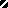 